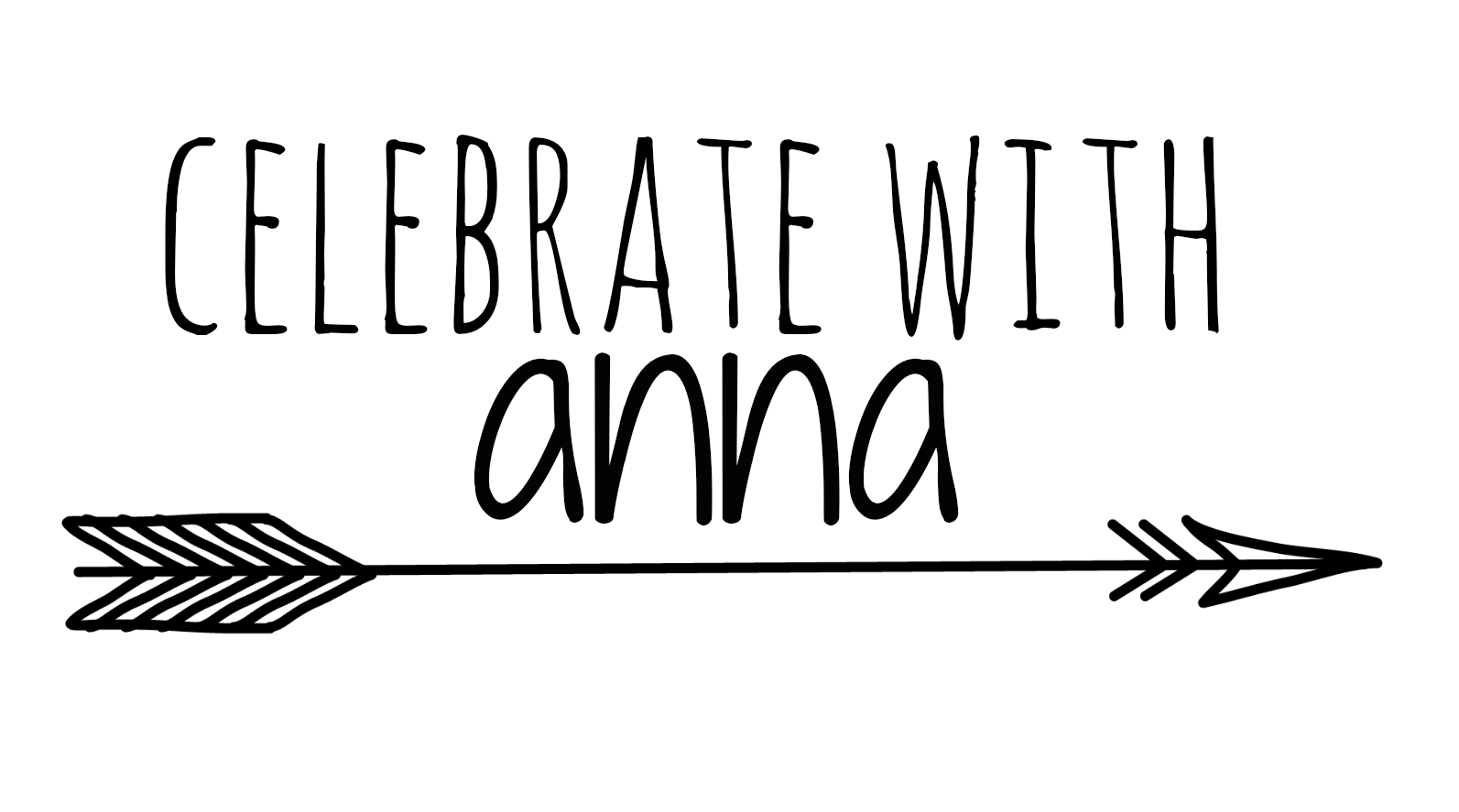 Booking FormThe CoupleBride & Groom: ____________________________________________Date & Location of Ceremony: __________________________________________________________________________________________Special Instructions or Details____________________________________________________________________________________________________________________________________________________________________________________________________________- - - - - - - - - - - - - - - - - - - - - - - - - - - - - - - - - - - - - - - - - - - - - - - - - - - - - - - - Payment Details				Contact DetailsAnna Bauer					0417195026BSB:  114 879				annabauercelebrant@gmail.comAccount No:	494026226 			http://celebratewithanna.com Deposit Due$100Total Cost Due